REPUBLIKA HRVATSKA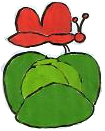 KOPRIVNIČKO-KRIŽEVAČKA ŽUPANIJAOSNOVNA ŠKOLA KOPRIVNIČKI BREGIAdresa: Trg svetog Roka 2, Koprivnički BregiRavnateljica: Karolina Vidović tel 048/220 596  Tajništvo tel/fax 048/830-008  Računovodstvo tel 048/220-595 Pedagog tel 048/830 086E-mail 1: os-koprivnicki-bregi.@kc.t-com.hr  E-mail 2: ured@os-koprivnicki-bregi.skole.hr    Web: www.os-koprivnicki-bregi.skole.hrKLASA:602-02/16-01/4URBROJ:2137-76-16-01/325Koprivnički Bregi, 29.8.2016.Na temelju članka 118. Zakona o odgoju i obrazovanju u osnovnoj i srednjoj školi (N.N. 87/08 i 86/09, 92/10,105/10,90/11.,16/12.,86/12.,94/13 i 152/14..), članka 35. Statuta OŠ Koprivnički Bregi,  Školski odbor Osnovne škole Koprivnički Bregi na prijedlog ravnateljice na sjednici održanoj dana 29.8. 2016. godine donosi O D L U K UO DAVANJU SUGLASNOSTI NA ZASNIVANJE RADNOG ODNOSAI.Daje se prethodna suglasnost ravnateljici Osnovne škole Koprivnički Bregi na zasnivanje radnog odnosa na određeno vrijeme zbog obavljanja poslova koji ne trpe odgodu do zasnivanja radnog odnosa na temelju natječaja ili na drugi propisan način, ali ne dulje od 60 dana za sljedeća radna mjesta:Učitelj matematike, 12 sati redovite nastave MARIO SINOVEC Učitelj/ica matematika, 4 sata redovite nastave DAMIR BETLEHEMUčitelj fizike, 6 sati redovite nastave ROBERT PENTEK Učiteljica hrvatskoga jezika, 9 sati redovite nastave sMIRTA GAŽIUčitelj/ica povijesti, 4 sata redovite nastave sMIRTA GAŽIUčitelj/ica biologije, 4 sata redovite nastave sIVANA HANŽEKOVIĆUčitelj/ica informatike, 2 sata redovite nastave sDAMIR BETLEHEMII.Ova Odluka stupa na snagu danom donošenja..                                                                             PREDSJEDNICA ŠKOLSKOG ODBORA:                                                                                  Vlatka Kunić		                                                          